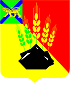 АДМИНИСТРАЦИЯ МИХАЙЛОВСКОГО МУНИЦИПАЛЬНОГО РАЙОНА ПОСТАНОВЛЕНИЕ
_______________                                  с. Михайловка                                     № ____________О внесении изменений в постановление администрации Михайловского муниципального района от 18.03.2019 № 217-па «Об организации работы по приобретению в собственность Михайловского муниципального района жилых помещений для детей-сирот, детей, оставшихся без попечения родителей, лиц из числа детей-сирот и детей, оставшихся без попечения родителей»В соответствии с Законом Приморского края от 24.12.2018 № 433-КЗ «Об обеспечении жилыми помещениями детей-сирот, детей, оставшихся без попечения родителей, лиц из числа детей-сирот и детей, оставшихся без попечения родителей, на территории Приморского края», Законом Приморского края от 06.12.2018 № 412-КЗ «О наделении органов местного самоуправления муниципальных районов, городских округов Приморского края отдельными государственными полномочиями по обеспечению детей-сирот, детей, оставшихся без попечения родителей, лиц из числа детей-сирот и детей, оставшихся без попечения родителей, жилыми помещениями», администрация Михайловского муниципального района», Законом Приморского края от 07.11.2019 № 621-КЗ « О внесении изменений в отдельные законодательные акты Приморского края в области обеспечения жилыми помещениями детей-сирот, детей, оставшихся без попечения родителей, лиц из числа детей-сирот и детей, оставшихся без попечения родителей, на территории Приморского края» администрация Михайловского муниципального районаПОСТАНОВЛЯЕТ:1. Внести изменения в постановление администрации Михайловского муниципального района от 18.03.2019 № 217-па «Об организации работы по приобретению в собственность Михайловского муниципального района жилых помещений для детей-сирот, детей, оставшихся без попечения родителей, лиц из числа детей-сирот и детей, оставшихся без попечения родителей» (далее – постановление) следующего содержания:1.1. Приложение № 1 к постановлению изложить в новой редакции:«Приложение № 1УТВЕРЖДЕНпостановлением администрации Михайловского муниципального районаот 18.03.2019 № 217-паСостав  комиссии по приобретению в собственность Михайловского муниципального района жилых помещений для детей-сирот,детей, оставшихся без попечения родителей, лиц из числа детей-сирот и детей, оставшихся без попечения родителей2. Контроль исполнения настоящего постановления возложить на заместителя главы администрации Михайловского муниципального района Саломай Е.А.Глава Михайловского муниципального района -Глава администрации района                                                      В.В. АрхиповСаломай Е.А.Заместитель главы администрации Михайловского муниципального районаПредседателькомиссииБалабадько Ю.А.Начальник управления по вопросам градостроительства, имущественных и земельных отношений администрации Михайловского муниципального районаЗаместитель председателя комиссииПономаренко К.А.Главный специалист 1 разряда по обеспечению детей-сирот, детей, оставшихся без попечения родителей, лиц из числа детей-сирот и детей, оставшихся без попечения родителей, жилыми помещениямиСекретарь комиссииГоршкова В.В.Начальник отдела имущественных и земельных отношений управления по вопросам градостроительства, имущественных и земельных отношений администрации Михайловского муниципального районаЧлен комиссииМальцев  Ю.В.Начальник отдела опеки и попечительстваЧлен комиссииВороненко Е.М.Фоменко А.Е.Начальник управления правового обеспеченияНачальник отдела бюджетного учета и финансового обеспечения управления учета и отчетностиЧлен комиссииЧлен Комиссии»